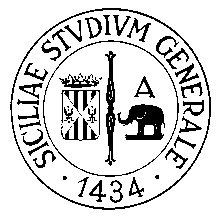 UNIVERSITÀ DEGLI STUDI DI CATANIAProt. N.									Catania, All. n. Al Dirigente dell’Area della Centrale Unica di Committenza – Servizi e Forniturecentrale.committenza@unict.itOggetto: Copertura assicurativa kasko ed infortuni ai sensi dell’art. 8 del DPR 319/90Richiesta copertura assicurativa per missioni/servizio esterno personale docente/ personale tecnico amministrativoAi sensi dell’art. 5 sezione 1 delle condizioni di polizza, Vi trasmettiamo i dati relativi alla missione / servizio esterno da inserire in copertura assicurativa:SI PREGA DI COMPILARE TUTTE LE VOCI RICHIESTE:a) DATA delle missione /servizio esterno:____________________ LUOGO: __________________________b) generalità e qualifica della persona CONDUCENTE: ___________________________________________ _______________________________________________________________________________________c) generalità dei TRASPORTATI: _____________________________________________________________ _______________________________________________________________________________________d) veicolo utilizzato – marca tipo- targa:e) percorrenza Km totale previsto (andata + ritorno): __________________f) ufficio autorizzante la missione: ___________________________________________________________g) motivo della missione: ___________________________________________________________________ _______________________________________________________________________________________Il Dirigente/Il Direttore del Dipartimento